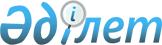 Қазақстан Республикасының Ауыл шаруашылығы министрлiгi орталық аппаратының құрылымы туралы
					
			Күшін жойған
			
			
		
					Қазақстан Республикасы Министрлер Кабинетiнiң Қаулысы 1994 жылғы 5 желтоқсан N 1365. Күшi жойылды - Қазақстан Республикасы Министрлер Кабинетiнiң 1995.12.19. N 1801 қаулысымен.



          Қазақстан Республикасының Министрлер Кабинетi қаулы етедi:




          1. Қазақстан Республикасының Ауыл шаруашылығы министрлiгi




орталық аппаратының Қазақстан Республикасының Қаржы министрлiгiмен
келiсiлген құрылымы аппарат қызметкерлерiнiң саны шегiнде 
қосымшаға сәйкес 277 адам болып бекiтiлсiн.
     2. Қазақстан Республикасының Ауыл шаруашылығы министрлiгiне
министрдiң төрт орынбасарын, оның iшiнде бiр бiрiншi, сондай-ақ
17 адамнан тұратын алқа ұстауға рұқсат етiлсiн.
     3. Қазақстан Республикасы Ауыл шаруашылығы министрлiгiнiң
орталық аппараты үшiн 5 қызметтiк жеңiл автомобиль лимитi 
белгiленсiн.
            Қазақстан Республикасының
              Премьер-министрi
                                       Қазақстан Республикасы
                                       Министрлер Кабинетiнiң
                                     1994 жылғы 5 желтоқсандағы
                                         N 1365 қаулысына
                                          Қосымша
            Қазақстан Республикасының Ауыл шаруашылығы
               министрлiгi орталық аппаратының
                    Құрылымы
     Экономика және нарықтық қайта құру бас басқармасы
     Егiн шаруашылығындағы технология саясаты бас басқармасы
     Мал шаруашылығы мен мемлекеттiк асыл тұқым инспекциясы 
технология саясаты бас басқармасы
     Сыртқы экономикалық байланыстардың бас басқармасы
<*>

     Қаржы кредит саясаты,есеп,санация және банкроттық
     жөнiндегi жетекшi басқарма
<*>
          
     Техникалық саясат және сервис бас басқармасы
     Ветеринария мен мемлекеттiк ветеринария инспекциясының
жетекшi басқармасы
     Ет және сүт өнеркәсiбi жетекшi басқармасы
     Инвестициялық саясат жетекшi басқармасы
     Ауыл шаруашылығы өнiмдерiнiң сапасы жөнiндегi мемлекеттiк
     инспекция маркетингiнiң жетекшi басқармасы
<*>

     Кадрлар және консалтинг жетекшi басқармасы
     Жемшөп және жайылым инспекциясы басқармасы
     Оқу орындары бөлiмi
<*>

     Ғылым және ғылыми техникалық прогресс жөнiндегi жетекшi
     басқарма
<*>
      
     Iс басқармасы
     Құқық жұмысы бөлiмi
     Машина-трактор паркiнiң техникалық жағдайын қадағалау жөнiндегi
мемлекеттiк инспекциясы (бас басқарма құқында)
     Еңбек қорғау, қауiпсiздiк техникасы және өрттен қорғану
бөлiмi
     Арнайы жұмыстар секторы
     Екiншi бөлiм 
     Баспасөз орталығы
     Бюджеттiк қаржыландыру және қолдау қоры жөнiндегi жетекшi
     басқарма
<*>

          Ескерту.Қосымшаға өзгерiстер енгiзiлген - ҚРМК-нiң
                  1995.04.28. N 593 қаулысымен.     
      
      


					© 2012. Қазақстан Республикасы Әділет министрлігінің «Қазақстан Республикасының Заңнама және құқықтық ақпарат институты» ШЖҚ РМК
				